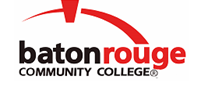 Baton Rouge Community CollegeAcademic Affairs Master SyllabusDate Approved:	13 August 2020Term and Year of Implementation:	Spring 2021Course Title:	Family Relationships and IssuesBRCC Course Rubric:	CDYC 2132Previous Course Rubric:	CDYC 1230Lecture Hours per week-Lab Hours per week-Credit Hours:	2-0-2Per semester:  Lecture Hours-Lab Hours-Instructional Contact Hours:	30-0-30Louisiana Common Course Number:	     CIP Code:	19.0709Course Description:	Investigates the dynamics of family circles and interpersonal relationships among young children, their families, and teachers/communities.  Includes instruction in the cultural and legal issues surrounding family structure and abuse.Prerequisites:		NoneCo-requisites:		NoneSuggested Enrollment Cap:	25Learning Outcomes.  Upon successful completion of this course, the students will be able to:1.	Implement strategies that support and engage families through respectful, reciprocal relationships.2.	Discuss diverse family structures, community characteristics, and ways of responding to families in a culturally appropriate manner.3.	Describe legal requirements for reporting physical and behavioral child abuse/neglect.Assessment Measures.  Assessment of all learning outcomes will be measured using the following methods:1.	Assessment measures may include, but are not limited to, presentations, role-playing, case-studies, collaborative projects, in-class activities, homework, quizzes, and exams.Information to be included on the Instructor’s Course Syllabi:Disability Statement:  Baton Rouge Community College seeks to meet the needs of its students in many ways.  See the Office of Disability Services to receive suggestions for disability statements that should be included in each syllabus.Grading: The College grading policy should be included in the course syllabus.  Any special practices should also go here.  This should include the instructor’s and/or the department’s policy for make-up work.  For example in a speech course, “Speeches not given on due date will receive no grade higher than a sixty” or “Make-up work will not be accepted after the last day of class”.Attendance Policy:  Include the overall attendance policy of the college.  Instructors may want to add additional information in individual syllabi to meet the needs of their courses.General Policies: Instructors’ policy on the use of things such as beepers and cell phones and/or hand held programmable calculators should be covered in this section.Cheating and Plagiarism:  This must be included in all syllabi and should include the penalties for incidents in a given class.  Students should have a clear idea of what constitutes cheating in a given course.Safety Concerns:  In some courses, this may be a major issue.  For example, “No student will be allowed in the lab without safety glasses”.  General statements such as, “Items that may be harmful to one’s self or others should not be brought to class”.Library/ Learning Resources:  Since the development of the total person is part of our mission, assignments in the library and/or the Learning Resources Center should be included to assist students in enhancing skills and in using resources.  Students should be encouraged to use the library for reading enjoyment as part of lifelong learning.Expanded Course Outline:I.	Relating multicultural family relationships and issues to understanding and working with infants, toddlers, preschoolers, and school-age childrenA.	Methods of communicating with familiesB.	Developing plans for communicating with parentsC.	Types of family structuresD.	Supporting children and families who are experiencing crisesE.	Community resources for familiesF.	Physical and behavioral indicators of child abuse/neglect:  identification, legal requirements, and reporting proceduresG.	Responding to families in a culturally appropriate manner